Monday 4th Tuesday 5th Wednesday 6th Thursday 7th Friday 8th 9:00- 11:00 Culture Café CLMK Winter Wellbeing Crafts11:15-12:15Baby Massage 13:00-14:30 CLMKWillow Wreath Making (Booking essential)9:30-11:00Stay and Play with CLMK Festive Family Crafts 9:00am-12:00pmSupport Work in Schools with CLMK13:00-14:30Bumps and Babies 9:30am-11:30DWP Drop InSupport with benefits, Universal Credit and financial advice going back to work or changing hours.10:00-12:00Dayly Grind Café and QuizFestive activities and festive menu. 10:00-11:30Bishop Parker Stay and Play 13:30- 14:15Phonics with Robot Reg10:00-11:30Queensway Toddlers At Queensway Methodist Church11:45-12:45Spotlight Help Hub14:00-16:00SOFEA Community Larder 9:15- 10:30Little Talkers Drop-in11:00-11:30Baby Ballet13:30-14:15Soccatots 13:30-15:00Cuppa and ChatAdult wellbeing session Monday 11th Tuesday 12th  Wednesday 13th Thursday 14th Friday 15th 9:00- 11:00 Culture Café CLMK Winter Wellbeing Crafts11:15-12:15Baby Massage 13:00-14:30 CLMKMultiply Maths Course9:00am-11:00amStay and Play Festive Fun Session9:00am-12:00pmSupport Work in Schools with CLMKLevel 2 accredited course running for 16 weeks. 1:00pm-2:30pmBumps and Babies Festive Fun Session with baby weigh-in 13:00-15:00 Baby Weigh at baby group for Saplings area9:30am-12:00amDWP Drop InSupport with benefits, Universal Credit and financial advice going back to work or changing hours.10:00am-12:30pmThe Dayly Grind Café with BingoFestive activities and festive menu. 10:00-11:30Bishop Parker Stay and Play 11:45-12:45Spotlight Help Hub10:00am-11:30amQueensway Christingle At Queensway Methodist ChurchJoin Queensway Toddlers and Saplings as we celebrate with a fun and festive Christingle 2:00pm-4:00pmCommunity Larder9:15- 10:30Little Talkers Drop-in11:00-13:00CLMKNaomi Art WorkshopCLMKJapanese inspired pastel art for parents and children. (Booking essential) 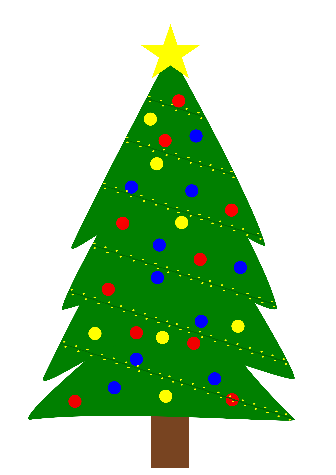 Monday 18th Tuesday 19th  Wednesday 20th Thursday 21st Friday 22nd 9:00- 11:00 Culture Café CLMK Winter Wellbeing Crafts13:00-14:30 CLMKMultiply Maths Course10:00-12:00amPop in and Play Join the Saplings team for pop in and play festive session.9:00am-12:00pmSupport Work in Schools with CLMK1:00pm-2:30pmBumps and Babies Festive Crafts with CLMK(Booking essential) 9:30am-11:30amDWP Drop InSupport with benefits, Universal Credit and financial advice going back to work or changing hours.10:00am-12:00The Dayly Grind Cafe Festive Menu 14:00-16:30Team Day (Centre Closed) 2:00pm-4:00pmCommunity LarderJoin the SOFEA Larder Scheme to reduce your shopping bill and support reducing supermarket waste. Speak to Saplings staff for more details.9:00-11:00Drop in for support 12:00 Centre Closed Monday 25th Tuesday 26th Wednesday 27thThursday 28thFriday 29thClosedChristmas DayBoxing DayClosedMoorlands Family Centre open for support 9:30am – 14:30pm01908 679819Rowans Family Centre open for support 9:30am-14:30pm01908 565852Daisychain Family Centre open for support 9:30am-14:30pm01908 641454Monday 1stTuesday 2ndWednesday 3rdThursday 4thFriday 5thClosedNew Years DayHAF10:00am-12:30Family BrunchHAFLarder Closed10:00am-12:00pmPop in and Craft